СОГЛАСОВАНО:                                               УТВЕРЖДАЮ:Председатель  первичной  профсоюзной            Заведующий муниципального дошкольного              организации  МДОУ №19                                 образовательного учреждения                                            с. Крутец                                                              «Детский сад №19  «Радуга»                                 Ртищевского района                                           с.Крутец  Ртищевского района                                          Саратовской области                                          Саратовской области»_____________ Силантьева Л.Н.                     _____________ Т.Я.Нехорошева« 30»  августа  2016  года                                        «30»  августа  2016 года.ПРИНЯТО:Решением Общего собрания трудового коллективаПротокол № 1 от 30.08.2016 года.                                                       Приказ №71 от 30.08.2016 года.Порядок веденияличных дел работниковмуниципального дошкольного образовательного учреждения «Детский сад №19 «Радуга» села КрутецРтищевского района  Саратовской области».с.Крутец2016г.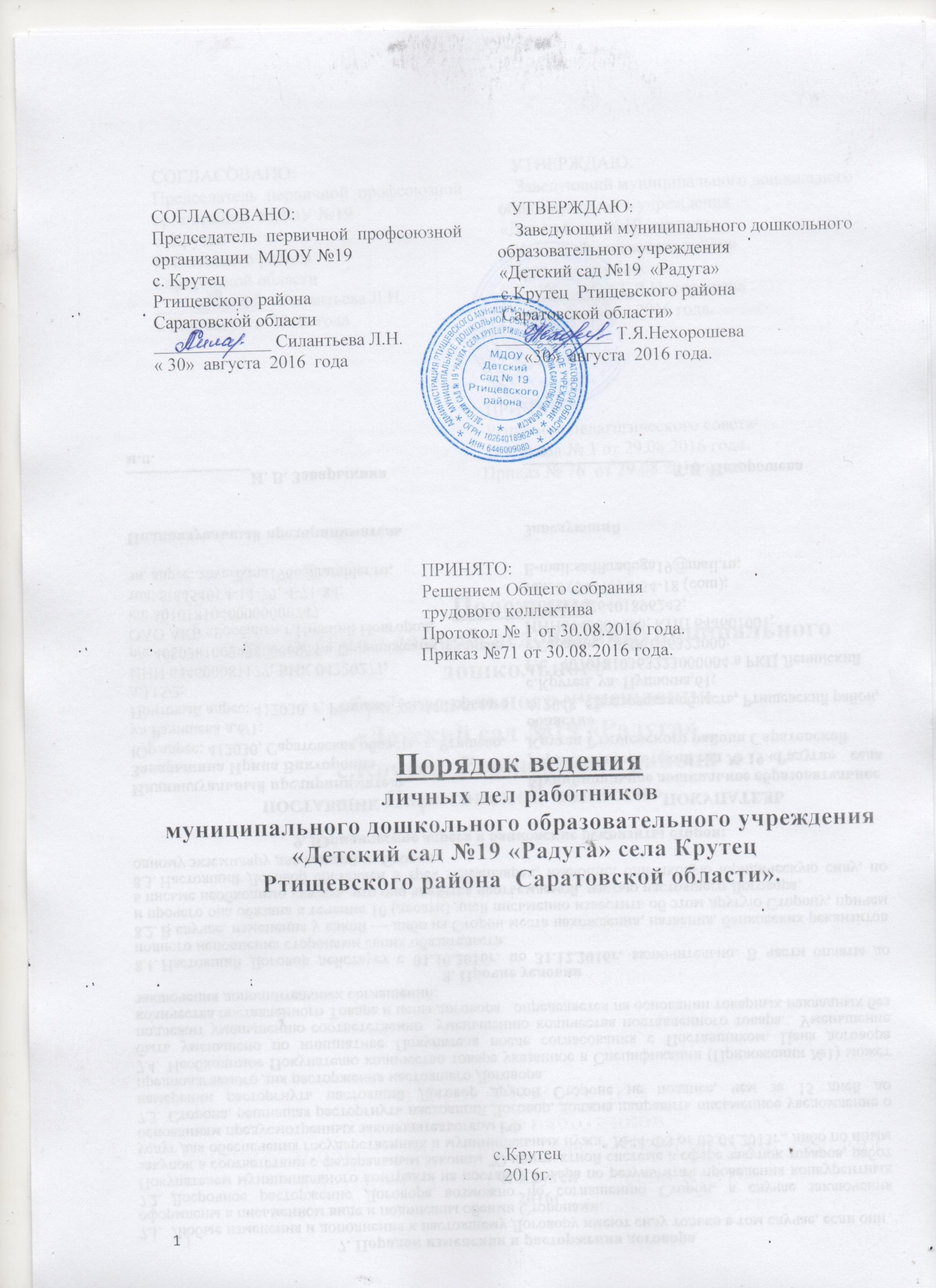  1.Общие положения 1.1. Порядок определяет ведение личных дел педагогов и  работников МДОУ «Детский сад №19 «Радуга» села Крутец Ртищевского района Саратовской области» (далее - МДОУ).                                                                  1.2. Порядок разработан в соответствии с: ст. 24 Конституции РФ от 12.12.199Зг. (с изменениями и дополнениями), Гражданским кодексом РФ от 26.01.1996г. № 14-ФЗ (с изменениями и дополнениями), Трудовым Кодексом от 30.12.2001г. № 197-ФЗ, федеральным законом от 27.01.2006г. № 149-ФЗ « Об информации, информационных технологиях и о защите информации» ; Федеральным законом от 27.07.2006 года №152-ФЗ « О персональных данных; Федеральным законом «Об образовании в Российской Федерации» от 29.12.2012года №273-ФЗ;                                                                                                                                   - Трудовым кодексом РФ;                                                                                                              -Коллективным договором МДОУ «Детский сад №19 «Радуга» села Коутец Ртищевского района Саратовской области»;                                                                  - Уставом МДОУ «Детский сад №19 «Радуга» села Крутец Ртищевского района Саратовской области».                                                                                                                                          1.З. Ведение личных дел педагогов и сотрудников возлагается на лицо, ответственное за ведение кадрового делопроизводства.                                                                2. Формирование личных дел педагогов и работников .                                                           1. Формирование личного дела педагогов и работников МДОУ производится непосредственно после приема в МДОУ или перевода педагогов и работников из другого образовательного учреждения.                                                            2.2. В соответствии с нормативными документами в личные дела работников МДОУ вкладываются следующие документы :                                                                       -Личный листок по учету кадров (обновляется каждые 10 лет работы и при существенных изменениях персональных данных);                                                                           -Опись личного дела;                                                                                                                        -Согласие на обработку своих персональных данных;                                                                 -Соглашение о неразглашении персональных данных работников, воспитанников и родителей (законных представителей) воспитанников МДОУ «Детский сад №34 «Колосок» села Шило-Голицыно  Ртищевского района Саратовской области»;                                                                                                         -Автобиография;                                                                                                                                        -Копия паспорта (страницы с персональными данными, местом регистрации);                                                                                                                                                      -Копия страхового свидетельства пенсионного фонда;                                                           -Копия ИНН;                                                                                                                                                     -Копии документов об образовании;                                                                                                     -Копия документа об аттестации,                                                                                                       -Копии документов о повышении квалификационного уровня: удостоверение о прохождении курсов;                                                                                                                  -Копии документов о награждении, поощрении                                                                     -Копия военного билета (для военнообязанных лиц);                                                                          -Копия пенсионного удостоверения;                                                                              -Заявление о приеме на работу;                                                                                                                 -Копия приказа о приеме на работу;                                                                                    -Трудовой договор.                                                                                                                     2.3. Обязательной является внутренняя опись документов, имеющихся в личном  деле.                                                                                                                                              3. Порядок ведения личных дел педагогов и работников.                                                   З.1. Личное дело педагогов и работников МДОУ ведется в течение всего периода работы работника.                                                                                                      3.2. Ведение личного дела предусматривает:                                                                             3.2.1.Размещение документов, подлежащих хранению в составе личных дел,                          В хронологическом порядке :                                                                                                           -личный листок по учету кадров (обновляется каждые 10 лет работы и при существенных изменениях персональных данных);                                                                   -Опись личного дела;                                                                                                                 -Согласие на обработку своих персональных данных;                                                           -Соглашение о неразглашении персональных данных работников, воспитанников и родителей (законных представителей) воспитанников МДОУ «Детский сад №19 «Радуга» села Крутец Ртищевского района Саратовской области» ;                                                                                                           -Автобиография;                                                                                                                                         -Копия паспорта (страницы с персональными данными, местом регистрации);                                                                                                                                           -Копия страхового свидетельства пенсионного фонда;                                                                      -Копия ИНН;                                                                                                                                                       -Копии документов об образовании;                                                                                                       -Копия документа об аттестации;                                                                                                       -Копии документов о повышении квалификационного уровня: удостоверение о прохождении курсов;                                                                                                                                        -Копии документов о награждении, поощрении;                                                                       -Копия военного билета (для военнообязанных лиц);                                                                       -Копия пенсионного удостоверения;                                                                                        -Заявление о приеме на работу;                                                                                                        -Копия приказа о приеме на работу;                                                                                                        -Трудовой договор.                                                                                                                 З.2.2. Ежегодную проверку состояния личного дела педагогов и работников МДОУ на предмет сохранности включенных в него документов и своевременное заполнение.                                                                                             З.2.3. Листы документов, подшиваются в личное дело, подлежат архивации, нумеруются.                                                                                                                                            3.З.З. Трудовые книжки, медицинские книжки хранятся отдельно в сейфе. 3.2.4. Должностные инструкции хранятся в отдельной папке МДОУ.                                    4. Порядок учета и хранения личных дел педагогов и работников.                                            4.1. Хранение и учет личных дел педагогов и работников МДОУ организуются с целью быстрого и безошибочного поиска личных дел, обеспечения их сохранности, а также обеспечения конфиденциальности сведений, содержащихся в документах личных дел, от несанкционированного доступа: - Трудовые книжки хранятся отдельно в сейфе ;                                                              - Медицинские книжки хранятся отдельно в кабинете медицинской сестры;              - Должностные инструкции хранятся в отдельной папке МДОУ;                                        - Личные дела сотрудников хранятся в кабинете заведующего;                                          - Доступ к личным делам педагогов и работников МДОУ имеют только лица, определенные приказом заведующего;                                                                                             - Систематизация личных дел педагогов и работников производится в алфавитном порядке;                                                                                                                        - Личные дела педагогов и работников МДОУ хранятся 75 лет с года увольнения работника.                                                                                                  5.Порядок выдачи личных дел во временное пользование.                                         5.1. Выдача личных дел отдельных документов в составе личного дела во временное пользование производится с разрешения заведующего МДОУ. Время работы ограничивается пределами одного рабочего дня. В конце рабочего дня лицо, ответственное за ведение и учет личных дел обязано убедиться в том, что все личные дела, выданные во временное пользование, возвращены на место хранение и есть ли необходимость для принятия мер к их возвращению или розыску.                                                                                               6. Ответственность.                                                                                                                            6.1. Педагоги и сотрудники МДОУ обязаны своевременно представлять сведения об изменении персональных данных, включенных в состав личного дела.                                                                                                                                               6.2. Работодатель обеспечивает:                                                                                                 - сохранность личных дел педагогов и работников МДОУ;                                                           -конфиденциальность сведений, содержащихся в личных делах педагогов и работников МДОУ.                                                                                                                        7. Права.                                                                                                                                             7.1. Для обеспечения защиты персональных данных, которые хранятся в личных делах педагогов и работников МДОУ:                                                               - педагоги и работники МДОУ имеют право:                                                                                 - Получить полную информацию о своих персональных данных и обработке этих данных;                                                                                                                         - Получить доступ к своим персональным данным;                                                                      - Получить копии, хранящиеся в личном деле и содержащие персональные данные.                                                                                                                                                - Требовать исключения или исправления неверных или неполных персональных данных;                                                                                                                        работодатель имеет право :                                                                                                                   - Обрабатывать персональные данные педагогов и работников МДОУ, в том числе и на электронных носителях;                                                                                                         - Запросить от педагогов и работников МДОУ всю необходимую информацию.                                                                                                                                                                          Действует до замены новым.